INDICAÇÃO Nº 4475/2017Sugere ao Poder Executivo Municipal que proceda a revitalização da pintura da faixa de pedestres e lombada na Rua Arthur Gonçalves da Silva defronte o portão do CAIC Irmã Dulce no Jd. Santa Rita de Cássia.  (A)Excelentíssimo Senhor Prefeito Municipal, Nos termos do Art. 108 do Regimento Interno desta Casa de Leis, dirijo-me a Vossa Excelência para sugerir ao setor competente que proceda a revitalização da pintura da faixa de pedestres e lombada na Rua Arthur Gonçalves da Silva defronte o portão do CAIC Irmã Dulce no Jd. Santa Rita de Cássia.Justificativa:Fomos procurados por pais de alunos solicitando essa providencia, pois, da forma que se encontra a referida faixa e lombada estão com a pintura apagada causando transtornos e riscos de acidentes.Plenário “Dr. Tancredo Neves”, em 08 de Maio de 2017.José Luís Fornasari                                                  “Joi Fornasari”Solidariedade                                                    - Vereador -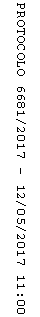 